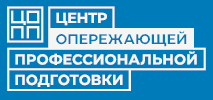 ОГБПОУ «ТОМСКИЙ ТЕХНИКУМ ИНФОРМАЦИОННЫХ ТЕХНОЛОГИЙ»ЦЕНТР ОПЕРЕЖАЮЩЕЙ ПРОФЕССИОНАЛЬНОЙ ПОДГОТОВКИ ТОМСКОЙ ОБЛАСТИ(ЦОПП ТО)Московский тракт, 12, г. Томск, 634055, Россия,тел.:609-009Адрес сайта: https://copp70.ru/ E-mail: info@copp70.ru Заявка на участие в профориентационном мероприятии «Мастер, делись опытом: с чего начинается успех в IT?»(название мероприятия)*-из представленных вариантов «Программирование» и «Дизайн» выбрать для каждого участника один, обозначив выбор символом «+» в соответствующе ячейке.Название ОУФИО учащегосяКлассПрограммирование*Дизайн*ФИО педагога, контактные данные(телефон, почта)